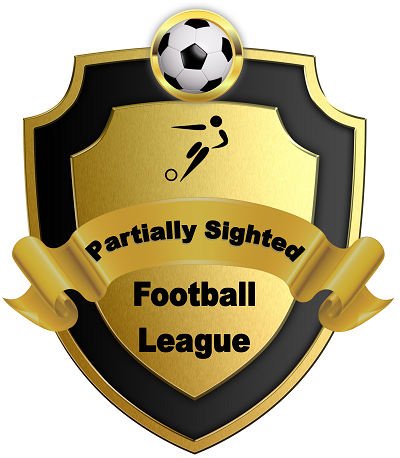 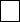 Player Registration Form 2019-2020 SeasonClub NameFull NameFAN NumberFAN NumberFAN NumberFAN NumberDate of BirthSight Classification B2-B5 and BBS or IBSASight Classification B2-B5 and BBS or IBSASight Classification B2-B5 and BBS or IBSASight Classification B2-B5 and BBS or IBSAAddressSight Classification Expiry DateSight Classification Expiry DateSight Classification Expiry DateSight Classification Expiry DateMobile NumberPlease scan and send with this form proof to League of visual impairmentPlease scan and send with this form proof to League of visual impairmentPlease scan and send with this form proof to League of visual impairmentPlease scan and send with this form proof to League of visual impairmentHome Phone NumberCopy of proof enclosedCopy of proof enclosedCopy of proof enclosedCopy of proof enclosedYESNOEmail AddressYESNOYESNO